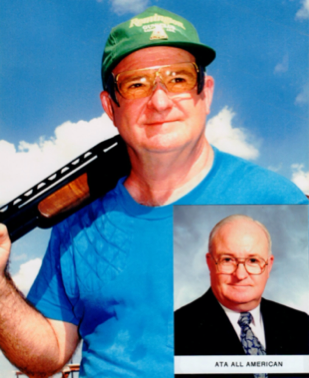 Dr. Doyne Williams1995Dr. Doyne has 30 ATA titles, including five High All-Around, four Singles, and four Doubles crowns in Arkansas, one Doubles, and one High Over-All title in North Carolina, one Southwest Zone Class Championship, and a Veterans Singles Zone Championship.  He also has fourteen ATA world championship trophies at the Grand American, plus additional 35 Satellite Grand titles.In Arkansas, he has 76 crowns beginning in 1965 and continuing to the present.  Doyne took an almost 20 year break in order to attend college at Hendrix, Medical School at UAMS, an Internship at Duke University, and a tour of duty in Vietnam.  He was also heavily involved in starting a heart surgery program in Arkansas.  In addition to his Arkansas Championships, he has won ten major titles in North Carolina, including the State High Over-All and the Doubles Championship, the Pinehurst Dogwood Festival Shoot, and the High Over-All at the Annie Oakley shoot, all in 1968.  On June 2 1968, North Carolina had a “Dr. G Doyne Williams Honor Shoot” for him because of his good shooting and great sportsmanship.  The shoot was won by Dr. Williams.Dr. Williams also has 26 Southwest Zone titles as well as 91 state shoot titles in other states.  He has been a member of the Arkansas State Team 24 times.  He has been a member of the ATA Veteran All-American Team six times, serving as Captain of the team three times.  Doyne was inducted into the prestigious Arkansas Sports Hall of Fame in 2005 and has registered well over 235,000 targets.Dr. Williams has served as President of the Arkansas Trapshooting Federation four times.  He has also been Central Director, a member of the Handicap Committee, and has served as a referee.  He has been a generous supporter of trapshooting and hunting his entire lifetime.  He was instrumental in obtaining and installing Pat Trap machines at the Remington Gun Club and he purchased a new trap when Louisiana was in need.  He is a lifetime member of the ATA, the National Rifle Association, and Ducks Unlimited.